Publicado en  el 04/11/2016 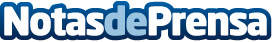 Las nociones de seguridad de Blackberry, necesarias para los coches autónomos de FordBlackberry está buscando nuevos negocios en los que aportar su experiencia y el sector de la automoción podría necesitar sus servicios por ello han buscado en Ford al compañero de viaje perfectoDatos de contacto:Nota de prensa publicada en: https://www.notasdeprensa.es/las-nociones-de-seguridad-de-blackberry Categorias: Automovilismo Ciberseguridad Industria Automotriz http://www.notasdeprensa.es